CUÑAS MOTRICES Y EUTONIAMi experiencia personal con la práctica de cuñas motrices y estonia, la he desarrollado en un taller sensorial, con alumnos de E.INFANTIL, en pequeño grupo (máximo 8 niño/as) y de distintos niveles (3-4 y5 años).Dentro de los objetivos generales planteados para el mismo, destaco:Mejorar la consciencia corporal a través de atención plena al cuerpo.Iniciarse en las dinámicas de relajación y respiración.Una de las propuestas de actividad, planteada para los alumnos de E.I ha sido la adaptación de cuñas respiratoria, el masaje con el palo de bambú y  un auto masaje, simplificando el gesto en los ejercicios, utilizando comandos sencillos y el aprendizaje por imitación. RespiratorioPara enseñarles a inspirar por la nariz y exhalar por la boca, he utilizado una canción de yoga música.Posteriormente, he tratado de sincronizar un movimiento con la respiración y he utilizado “el jardín florido”, donde al tomar el aire, abren lentamente los brazos y los dirigen hacia arriba como una flor que se abre y al soltar, llevan los brazos sobre el pecho, bajando la cabeza como una flor que se cierra. Al final de la exhalación los antebrazos están cruzados por delante del cuerpo.Y para el aprendizaje de la respiración torácica y abdominal (he suprimido la torácica superior), he utilizado “el ascensor”, donde tumbados con un saquito de arena sobre el tórax o sobre la tripa, observan como sube y baja con cada inspiración y espiración.Relajación“Masaje con palo de Bambú”Para crear un clima adecuado para la relajación, bajo las persianas, pongo música suave y utilizo un tono de voz bajo y pausado.Por parejas, cogen un cojín y buscan un sitio para estar tranquilos y donde nadie les moleste. Las instrucciones son simples:Pedirle al compañero que va a recibir el masaje, que se tumbe boca abajo y cierre los ojos para sentirlo mejor.Deslizar el bambú suavemente rozando la ropa, nombrando las partes por las que va pasando, en la cabeza “como si fuese un peine”, hombros, brazos…..después pequeños toque o golpecitos imaginando que nuestro compañero es de un cristal muy fino. Dejar el bambú sin hacer ruido y con dos dedos, recorrer la columna vertebral para terminar con sacudidas sobre la espalda con toda la palma.Finalmente, poner una mano en la cabeza y otra en la espalda y acercándonos lentamente a su oído, preguntarle si le ha gustado.Auto masajeLes presento la actividad, explicándoles que nuestro cuerpo está dormido y lo vamos a despertar con un masaje especial.Les pido que imiten mis gestos y el sigan los caminos a través de las diferentes partes del cuerpo, al tiempo que se las voy nombrando.Los niño/as han participado con gusto en las actividades y se nota que van evolucionando en el aprendizaje de las cuñas. El masaje con el bambú les resulta muy atractivo y sorprende la atención y el cuidado con el que lo realizan.Considero muy positivo y necesario dotar a los niño/as de herramientas necesaria para alcanzar un estado de relajación y permitirles momentos de descanso dentro de las actividades académicas.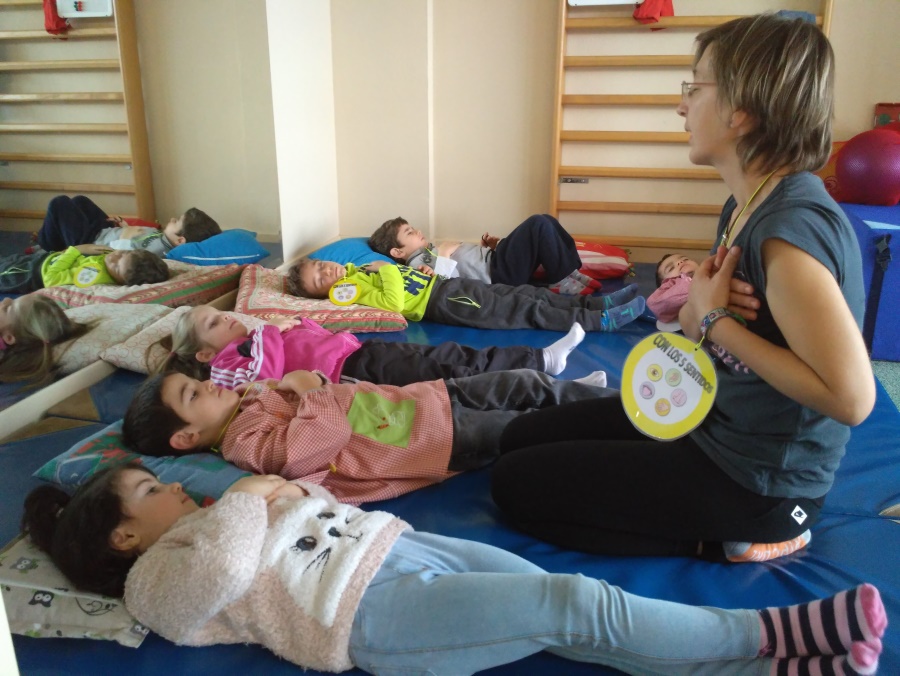 Noelia Puebla Plaza